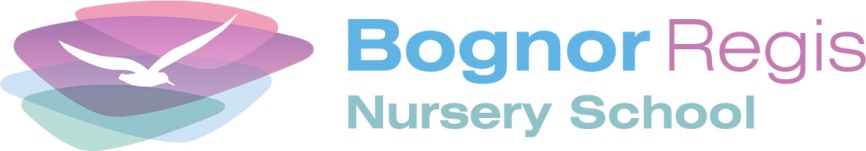 Term Dates 2019-20Spring Term 2019 Summer Term 2019 (23rd April – 23rd July)Autumn Term 2019 (2nd September – 20th December)Spring Term 2020 (6th January – 3rd April)Summer Term 2020 (20th April – 20th July)NB Three further INSET days are to be decided upon for the academic year September 2019 – July 2020.Thursday 4th AprilLast day of Spring termFriday 5th AprilINSET day – school closed for ALL childrenMonday 8th April –  Thursday 18th AprilEaster Holiday for term time children – Holiday Play Scheme available Tuesday 23rd AprilINSET day – school closed for ALL childrenWednesday 24th AprilFirst day of Summer TermMonday 6th MayBank Holiday – School closed for ALL childrenMonday 27th MayBank Holiday – School closed for ALL childrenTuesday 28th May – Friday 31st MayHalf Term Holiday for term time children – Holiday play scheme availableTuesday 23rd JulyLast day of Summer TermWednesday 24th July – Friday 23rd AugustSummer Holiday for term time children – Holiday play scheme available Monday 26th AugustBank Holiday – School closed for ALL childrenTuesday 27th August – Friday 30th AugustSchool Closed for ALL childrenMonday 2nd September INSET day – school closed for ALL childrenTuesday 3rd SeptemberINSET day – school closed for ALL childrenWednesday 4th September Start of Autumn Term for ALL childrenMonday 28th October – Friday 1st NovemberHalf Term holiday for term time children – Holiday play scheme availableFriday 20th DecemberLast day of Autumn TermMonday 23rd December – Tuesday 24th DecemberChristmas Holiday for term time children – Holiday play scheme available Wednesday 25th December – Friday 3rd JanuarySchool closed for ALL childrenMonday 6th JanuaryStart of Spring Term for ALL childrenMonday 17th February – Friday 21st FebruaryHalf Term holiday for term time children – Holiday play scheme available Friday 3rd AprilLast day of Spring TermMonday 6th April – Thursday 9th AprilEaster Holiday for term time children – Holiday play scheme available Tuesday 14th April – Friday 17th AprilEaster Holiday for term time children – Holiday play scheme available Monday 20th AprilStart of Summer TermMonday 4th MayBank Holiday – School closed for ALL childrenMonday 25th MayBank Holiday – School closed for ALL childrenTuesday 26th May – Friday 29th MayHalf Term holiday for term time children – Holiday play scheme availableMonday 20th JulyEnd of Summer TermTuesday 21st July – Friday 21st AugustSummer Holiday for term time children – Holiday play scheme available Monday 24th August – Monday 31st AugustSchool closed for ALL Children